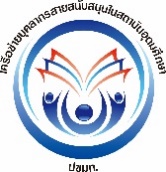 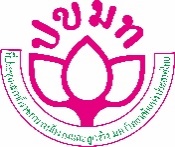 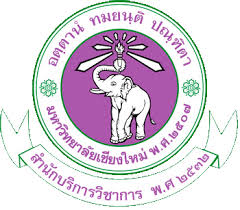 โครงการประชุมวิชาการเครือข่ายพัฒนาระบบงานห้องปฏิบัติการบุคลากรสายสนับสนุนในสถาบันอุดมศึกษา ครั้งที่ 1“การสร้างสรรค์ผลงานวิชาการทางด้านวิทยาศาสตร์และเทคโนโลยี”ระหว่างวันที่ 8-9 กุมภาพันธ์ 2563ณ  ห้องทองกวาว ชั้น 2 สำนักบริการวิชาการ มหาวิทยาลัยเชียงใหม่ จังหวัดเชียงใหม่--------------------------------1.  ชื่อโครงการ	   การประชุมวิชาการเครือข่ายพัฒนาระบบงานห้องปฏิบัติการบุคลากรสายสนับสนุนใน		   สถาบันอุดมศึกษา ครั้งที่ 1 “การสร้างสรรค์ผลงานวิชาการทางด้านวิทยาศาสตร์และ		   เทคโนโลยี”2.  ผู้รับผิดชอบโครงการ  สำนักบริการวิชาการ มหาวิทยาลัยเชียงใหม่ ร่วมกับ ที่ประชุมสภาข้าราชการ พนักงาน  และลูกจ้างมหาวิทยาลัยแห่งประเทศไทย (ปขมท.) และ เครือข่ายพัฒนาระบบงาน    ห้องปฏิบัติการบุคลากรสายสนับสนุนในสถาบันอุดมศึกษา ชุดที่ 13.  ผู้ประสานงาน  	  นายนิคม  หล้าอินเชื้อ    	  นางสาวเสาวคนธ์  ต่วนเทศ         4.  หลักการและเหตุผลตามที่ที่ประชุมสภาข้าราชการ พนักงาน และลูกจ้างมหาวิทยาลัยแห่งประเทศไทย (ปขมท.) โดยฝ่ายเครือข่ายบุคลากรสายสนับสนุน ได้จัดตั้งเครือข่ายพัฒนาระบบงานห้องปฏิบัติการบุคลากรสายสนับสนุนในสถาบันอุดมศึกษา ชุดที่ 1 ขึ้นโดยมีวัตถุประสงค์เพื่อสร้างเครือข่ายของบุคลากรห้องปฏิบัติการในสถาบันอุดมศึกษาให้มีการแลกเปลี่ยนเรียนรู้ร่วมกันและเพื่อจัดกิจกรรมแลกเปลี่ยนเรียนรู้อันจะนำมาสู่การพัฒนาระบบงานของห้องปฏิบัติการ และพัฒนาทางด้านวิชาการของบุคลากรห้องปฏิบัติการในสถาบันอุดมศึกษา ซึ่งในปัจจุบันมหาวิทยาลัยหลายแห่งได้เปลี่ยนสถานภาพเป็นมหาวิทยาลัยในกำกับของรัฐ รวมทั้งสถาบันและวิทยาลัยหลายแห่งได้รับการปรับเปลี่ยนเป็นมหาวิทยาลัย  นอกจากนี้หน่วยงานทั้งภาครัฐและเอกชนยังได้มีการปฏิรูประบบการปฏิบัติงานเพื่อให้ทันกับการเปลี่ยนแปลงที่เกิดขึ้นอย่างรวดเร็ว และรองรับการเข้าสู่ประชาคมอาเซียน  จากการเปลี่ยนแปลงดังกล่าวส่งผลให้การปฏิบัติงานของบุคลากรสายสนับสนุนวิชาการในสถาบันอุดม ศึกษาจำเป็นต้องปรับเปลี่ยนตามไปด้วย ดังนั้นสำนักบริการวิชาการ มหาวิทยาลัยเชียงใหม่ ร่วมกับ ที่ประชุมสภาข้าราชการ พนักงาน และลูกจ้างมหาวิทยาลัยแห่งประเทศไทย (ปขมท.) และ เครือข่ายพัฒนาระบบงานห้องปฏิบัติการบุคลากรสายสนับสนุนในสถาบันอุดมศึกษา ชุดที่ 1 จึงจะได้จัดการประชุมวิชาการเครือข่ายพัฒนาระบบงานห้องปฏิบัติการบุคลากรสายสนับสนุนในสถาบันอุดมศึกษา ครั้งที่ 1 “การสร้างสรรค์ผลงานวิชาการทางด้านวิทยาศาสตร์และเทคโนโลยี” ขึ้น เพื่อให้บุคลากรสายสนับสนุนทางด้านวิทยาศาสตร์และเทคโนโลยีมีแรงจูงใจในการปฏิบัติงานและสร้างความเติบโตในสายงานวิชาชีพของตนเอง มีความรู้ในเรื่องการจัดทำคู่มือปฏิบัติงาน การเขียนงานวิเคราะห์/สังเคราะห์ และการทำงานวิจัยจากงานประจำทางด้านวิทยาศาสตร์และเทคโนโลยี อีกทั้งยังเป็นการสร้างเครือข่ายของบุคลากรสายสนับสนุนทางด้านวิทยาศาสตร์และเทคโนโลยีในสถาบันอุดมศึกษาอันจะนำมาสู่การพัฒนาตนเอง พัฒนาผลงาน และพัฒนาองค์กรต่อไป 2.  วัตถุประสงค์2.1)  เพื่อให้บุคลากรสายสนับสนุนทางด้านวิทยาศาสตร์และเทคโนโลยีมีแรงจูงใจในการปฏิบัติงานและสร้างความเติบโตในสายงานวิชาชีพของตนเอง2.2)  เพื่อให้บุคลากรสายสนับสนุนทางด้านวิทยาศาสตร์และเทคโนโลยีมีความรู้ในเรื่องการจัดทำคู่มือปฏิบัติงาน การเขียนงานวิเคราะห์/สังเคราะห์ และการทำงานวิจัยจากงานประจำทางด้านวิทยาศาสตร์และเทคโนโลยี2.3)  เพื่อให้บุคลากรสายสนับสนุนทางด้านวิทยาศาสตร์และเทคโนโลยีสามารถจัดทำคู่มือปฏิบัติงาน การเขียนงานวิเคราะห์/สังเคราะห์ และการทำงานวิจัยจากงานประจำทางด้านวิทยาศาสตร์และเทคโนโลยีได้2.4)  เพื่อสร้างเครือข่ายของบุคลากรสายสนับสนุนทางด้านวิทยาศาสตร์และเทคโนโลยีในสถาบันอุดมศึกษา3.  วัน เวลาและสถานที่จัดประชุม	วันที่ 8-9 กุมภาพันธ์ 2563 ณ  สำนักบริการวิชาการ มหาวิทยาลัยเชียงใหม่ จังหวัดเชียงใหม่4.  ผู้เข้าร่วมประชุม	จำนวน 300 คน ประกอบด้วย	พนักงานห้องปฏิบัติการ พนักงานห้องทดลอง นักวิทยาศาสตร์ นักวิชาการเกษตร นักวิชาการสัตวบาล นักวิจัย ช่างเทคนิค วิศวกร ผู้ปฏิบัติงานในห้องปฏิบัติการทางด้านวิทยาศาสตร์และเทคโนโลยี และผู้ที่สนใจทั่วไป5.  การสมัครเข้าร่วมประชุม	(1)  สมัครแบบ Online  ที่  http://www.council-uast.com	(2)  สอบถามข้อมูลเพิ่มเติมได้ที่คุณนิคม  หล้าอินเชื้อ	       	โทร.  087-177-7866คุณเสาวคนธ์  ต่วนเทศ		โทร.  089-843-9890		หรือ  e-mail : council.staff123@gmail.com 	(3)  กำหนดรับสมัคร 		ตั้งแต่บัดนี้จนถึงวันที่  20  มกราคม 25636.  ค่าลงทะเบียน	ค่าลงทะเบียน คนละ 2,700 บาท  (สองพันเจ็ดร้อยบาทถ้วน)	ชำระค่าลงทะเบียนภายในวันที่ 20  มกราคม 25637.  วิธีการชำระเงิน 	ชำระค่าลงทะเบียนโดยการโอนเงินเข้าบัญชีธนาคารไทยพาณิชย์จำกัด (มหาชน)  สาขาจัตุรัสจามจุรี	เลขที่บัญชี  410-062789-5  ชื่อบัญชี  น.ส.เสาวคนธ์  ต่วนเทศ/นายบัญชา อุนพานิช/นายวีระศักดิ์  จงเฟื่องปริญญา	กรุณา  สำเนาใบโอน upload ทางระบบลงทะเบียน online (เลือกเมนู “แจ้งการชำระเงิน” ) หรือ          ส่งทาง email : council.staff123@gmail.comเงินที่ได้จากค่าลงทะเบียนจะนำไปเป็นค่าใช้จ่ายในการดำเนินการจัดประชุมวิชาการ เช่น เอกสารประกอบการประชุม กระเป๋าเอกสาร อาหารว่าง 4 มื้อ อาหารกลางวัน 2 มื้อ ทั้งนี้ผู้ที่เข้าร่วมอบรม สามารถเบิกค่าใช้จ่ายในการเดินทางและค่าลงทะเบียนได้ตามระเบียบกระทรวงการคลัง เมื่อได้รับอนุมัติจากต้นสังกัดแล้ว  8.  วิธีการและขั้นตอนการดำเนินการ	8.1 	การบรรยายให้ความรู้ 8.2  	การเสวนาแลกเปลี่ยนประสบการณ์8.3	การอบรมเชิงปฏิบัติการ (Workshop)9.  ประโยชน์ที่คาดว่าจะได้รับ	1)  บุคลากรสายสนับสนุนทางด้านวิทยาศาสตร์และเทคโนโลยีมีแรงจูงใจในการปฏิบัติงานและสร้างความเติบโตในสายงานวิชาชีพของตนเอง2)  บุคลากรสายสนับสนุนทางด้านวิทยาศาสตร์และเทคโนโลยีมีความรู้ในเรื่องการจัดทำคู่มือปฏิบัติงาน การเขียนงานวิเคราะห์/สังเคราะห์ และการทำงานวิจัยจากงานประจำทางด้านวิทยาศาสตร์และเทคโนโลยี3)  บุคลากรสายสนับสนุนทางด้านวิทยาศาสตร์และเทคโนโลยีสามารถจัดทำคู่มือปฏิบัติงาน การเขียนงานวิเคราะห์/สังเคราะห์ และการทำงานวิจัยจากงานประจำทางด้านวิทยาศาสตร์และเทคโนโลยีได้4)  เกิดกลุ่มเครือข่ายของบุคลากรสายสนับสนุนทางด้านวิทยาศาสตร์และเทคโนโลยีในสถาบันอุดมศึกษา10. ที่พักแนะนำ  (ผู้เข้าอบรมจะต้องติดต่อที่พักด้วยตนเอง)        (1)  Green Nimman (กรีนนิมมานห์)  โทรศัพท์  (053) 942881-4 , 081-882-6411              **โรงแรมที่จัดโครงการฯ**        (2)  โรงแรมสวนดอกโฮสเทล    โทรศัพท์ (053) 934511-4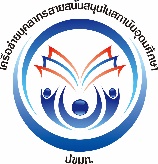 กำหนดการการประชุมวิชาการเครือข่ายพัฒนาระบบงานห้องปฏิบัติการบุคลากรสายสนับสนุนในสถาบันอุดมศึกษา ครั้งที่ 1“การสร้างสรรค์ผลงานวิชาการทางด้านวิทยาศาสตร์และเทคโนโลยี”ระหว่างวันที่ 8-9 กุมภาพันธ์ 2563ณ  ห้องทองกวาว ชั้น 2 สำนักบริการวิชาการ มหาวิทยาลัยเชียงใหม่ จังหวัดเชียงใหม่--------------------------------วันเสาร์ที่ 8 กุมภาพันธ์ 2563เวลา 08.00-08.45 น.		ลงทะเบียนเวลา 08.45-09.15 น.		พิธีเปิด  	กล่าวต้อนรับผู้เข้าประชุมฯ       โดย  ผู้อำนวยการสำนักบริการวิชาการกล่าวรายงานการจัดประชุมฯ    โดย  ประธาน ปขมท.				กล่าวเปิดการประชุม  	        โดย  อธิการบดี มหาวิทยาลัยเชียงใหม่				พิธีกรของการประชุมวิชาการฯ   โดย  คุณคีรีวัฒน์  จันทร์ตรี และคุณรัชยาพร อโนราชเวลา 09.15-10.30 น.	บรรยายพิเศษ เรื่อง “การสร้างแรงบันดาลใจในการสร้างสรรค์ผลงานวิชาการทางด้านวิทยาศาสตร์และเทคโนโลยี” โดย ดร.จรงค์ศักดิ์ พุมนวน นักวิทยาศาสตร์เชี่ยวชาญ สถาบันเทคโนโลยีพระจอมเกล้าเจ้าคุณทหารลาดกระบังเวลา 10.30-10.45 น.		พักรับประทานอาหารว่างและเครื่องดื่มเวลา 10.45-12.00 น.		TED Talks การพัฒนางานทางด้านวิทยาศาสตร์ในหลากหลายมิติ หัวข้อที่ 1 :  “การปรับตัวของนักวิทยาศาสตร์ต่อการทำงานภายใต้พระราชบัญญัติเชื้อโรคและพิษจากสัตว์ พ.ศ. 2558” โดย คุณวีระศักดิ์  จงเฟื่องปริญญา				เจ้าหน้าที่บริการวิทยาศาสตร์ จุฬาลงกรณ์มหาวิทยาลัย				หัวข้อที่ 2 : “การคิดค้นสิ่งประดิษฐ์เพื่อแก้ปัญหาหน้างาน” โดยคุณบัญชา  อุนพานิช				เจ้าหน้าที่บริการวิทยาศาสตร์ จุฬาลงกรณ์มหาวิทยาลัย				หัวข้อที่ 3 : “การสร้างนวัตกรรมสู่การนำไปใช้ประโยชน์แบบบูรณาการ”โดยคุณถิระ  เพชรกำบังภัย				วิศวกรชำนาญการพิเศษ มหาวิทยาลัยเทคโนโลยีพระจอมเกล้าพระนครเหนือหัวข้อที่ 4 : “นักวิทยาศาสตร์กับการขอทุนวิจัย 20 ล้านทำได้อย่างไร?”โดย คุณพจชนาถ พัทบุรี				นักวิทยาศาสตร์ชำนาญการ มหาวิทยาลัยสงขลานครินทร์หัวข้อที่ 5 : “ฝันให้ไกลไปให้ถึงเชี่ยวชาญ” โดย คุณรุ่งลาวรรณ  เชวงเกียรติกุล				นักวิทยาศาสตร์เชี่ยวชาญ มหาวิทยาลัยมหิดล				พิธีกรช่วง TED Talks โดยคุณเสาวคนธ์  ต่วนเทศ นักวิทยาศาสตร์ชำนาญการ				มหาวิทยาลัยเกษตรศาสตร์ วิทยาเขตเฉลิมพระเกียรติ จังหวัดสกลนครเวลา 12.00-13.00 น.		พักรับประทานอาหารกลางวันวันเสาร์ที่ 8 กุมภาพันธ์ 2563 (ต่อ)เวลา 13.00-16.30 น		การอบรมเรื่อง “การสร้างสรรค์ผลงานทางวิชาการของบุคลากรทางด้านวิทยาศาสตร์และเทคโนโลยี” โดย ดร.จรงค์ศักดิ์ พุมนวนการจัดทำคู่มือปฏิบัติงานทางด้านวิทยาศาสตร์และเทคโนโลยีการเขียนงานวิเคราะห์/สังเคราะห์ในสายงานทางด้านวิทยาศาสตร์และเทคโนโลยีการทำงานวิจัยจากงานประจำทางด้านวิทยาศาสตร์และเทคโนโลยี(หมายเหตุ : พักรับประทานอาหารว่างและเครื่องดื่มเวลา 14.30-14.45 น.)วันอาทิตย์ที่ 9 กุมภาพันธ์ 2563เวลา 09.00-10.30 น.		การอบรมเชิงปฏิบัติการเรื่อง “การสร้างสรรค์ผลงานทางวิชาการของบุคลากรทางด้านวิทยาศาสตร์และเทคโนโลยี : การจัดทำคู่มือปฏิบัติงานทางด้านวิทยาศาสตร์และเทคโนโลยี” วิทยากรหลัก	โดย ดร.จรงค์ศักดิ์ พุมนวน  วิทยากรประจำกลุ่ม โดย 	คุณเสาวคนธ์ ต่วนเทศ 	คุณวิรัตน์  จันทร์ตรี 	คุณกิตติ ปานมณี 	คุณถิระ เพชรกำบังภัย 	คุณกาญจุรีย์ ว่องไวรัตนกุลคุณบัญชา อุนพานิช 	คุณประภาส ภูเวียง	คุณรุ่งลาวรรณ เชวงเกียรติกุล	คุณชัยวัฒน์ คงมั่นกลาง	คุณพจชนาถ พัทบุรี	คุณวีระศักดิ์ จงเฟื่องปริญญาคุณรัชยาพร อโนราช 	คุณศักรินทร์ บุญล้ำ	คุณพินิจนันท์ รุทธนานุรักษ์คุณคีรีวัฒน์ จันทร์ตรี 	คุณอำพล  พุ่มไพจิตร	 เวลา 10.30-10.45 น.		พักรับประทานอาหารว่างและเครื่องดื่มเวลา 10.45-12.00 น.		การอบรมเชิงปฏิบัติการเรื่อง “การสร้างสรรค์ผลงานทางวิชาการของบุคลากรทางด้านวิทยาศาสตร์และเทคโนโลยี : การเขียนงานวิเคราะห์/สังเคราะห์ในสายงานทางด้านวิทยาศาสตร์และเทคโนโลยี”เวลา 12.00-13.00 น.		พักรับประทานอาหารกลางวันเวลา 13.00-14.30 น.		การอบรมเชิงปฏิบัติการเรื่อง “การสร้างสรรค์ผลงานทางวิชาการของบุคลากรทางด้านวิทยาศาสตร์และเทคโนโลยี : การทำงานวิจัยจากงานประจำในสายงานทางด้านวิทยาศาสตร์และเทคโนโลยี”เวลา 14.30-14.45 น.		พักรับประทานอาหารว่างและเครื่องดื่มเวลา 14.45-16.30 น.		สรุปผลการอบรมเชิงปฏิบัติการ	เวลา 16.30-16.45 น.		พิธีปิดการประชุมวิชาการฯหมายเหตุ	กำหนดการนี้อาจเปลี่ยนแปลงได้ตามความเหมาะสมของกิจกรรม